Globalisation A2 Business StudiesTask: Whilst watching the video ‘Black Gold’, make a list of the benefits and drawbacks of Globalisation. Consider all stakeholders when compiling your list.BenefitsDrawbacks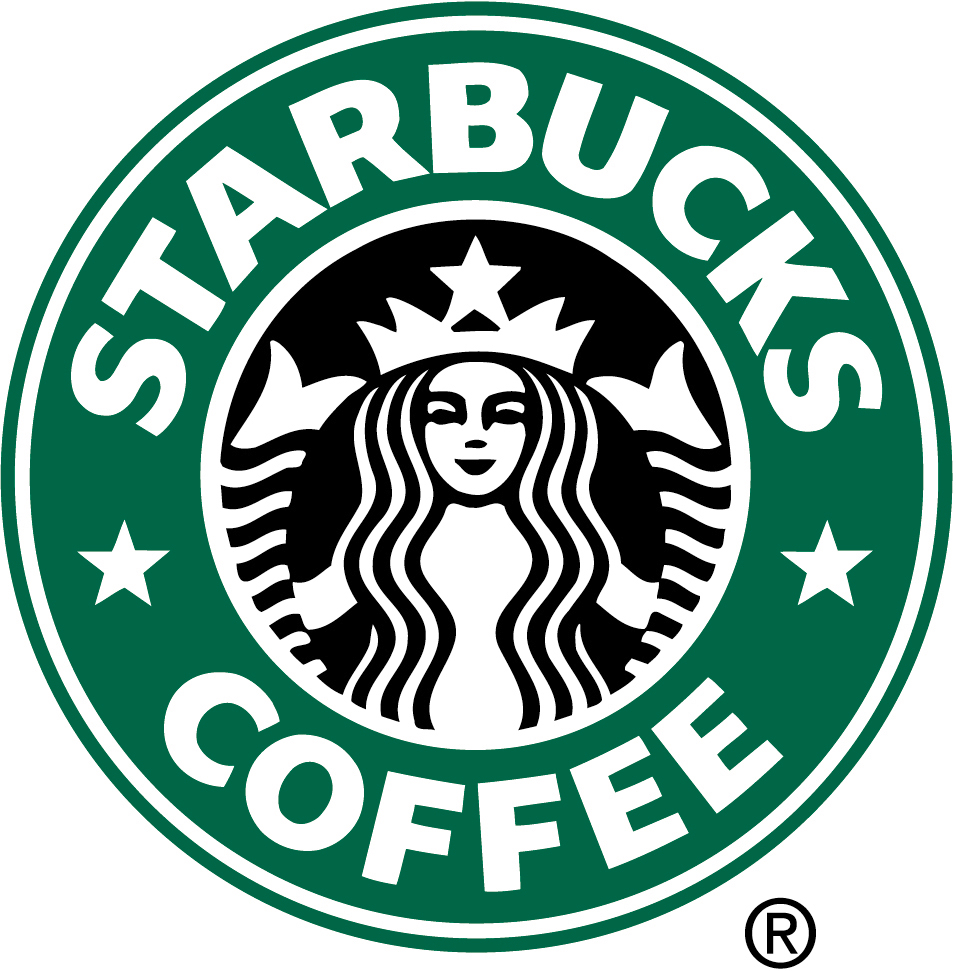 